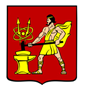 АДМИНИСТРАЦИЯ ГОРОДСКОГО ОКРУГА ЭЛЕКТРОСТАЛЬМОСКОВСКОЙ   ОБЛАСТИПОСТАНОВЛЕНИЕ11.05.2023 № 616/5О внесении изменений в Перечень мест размещения сезонных (летних) кафе при стационарных предприятиях общественного питания на территории городского округа Электросталь Московской области             В соответствии с федеральными законами от 06.10.2003 №131-ФЗ «Об общих принципах организации местного самоуправления в Российской Федерации», от 28.12.2009 № 381-ФЗ «Об основах государственного регулирования торговой деятельности в Российской Федерации», Законом Московской области от 30.12.2014 № 191/2014-ОЗ «О регулировании дополнительных вопросов в сфере благоустройства в Московской области», , постановлением Администрации городского округа Электросталь Московской области от 29.03.2023 № 373/3 «Об утверждении Порядка размещения, обустройства и эксплуатации сезонных (летних) кафе при стационарных предприятиях общественного питания на территории городского округа Электросталь Московской области», руководствуясь Уставом городского округа Электросталь Московской области Администрация городского округа Электросталь Московской области ПОСТАНОВЛЯЕТ:Внести изменения в Перечень мест размещения сезонных (летних) кафе при стационарных предприятиях общественного питания на территории городского округа Электросталь Московской области, утвержденный постановлением Администрации городского округа Электросталь Московской области 29.03.2023 №374/3, изложив его в новой редакции согласно приложения к настоящему постановлению.Опубликовать настоящее постановление на официальном сайте городского округа Электросталь Московской области в сети «Интернет»: www.electrostal.ru.   Настоящее постановление вступает в силу со дня его подписания.          Глава городского округа 		                			                  И.Ю. Волкова                                                                                          Приложение к постановлению	                                                                                           Администрации городского округа								      Электросталь Московской области						от 11.05.2023 № 616/5                                                           «УТВЕРЖЕН                                                                                                                                                              постановлением Администрации                                                                                                                                                                                                                                     городского округа Электросталь                                                                           Московской области                                                                                                     от « 29 » марта 2023 г. № 374/3»Перечень местразмещения сезонных (летних) кафе при стационарныхпредприятиях общественного питания на территории городскогоN п/пАдресные ориентиры размещения сезонного кафе при стационарном предприятии общественного питанияНаименование юридического лица/фамилия, имя, отчество индивидуального предпринимателя, разместившего сезонное кафеПериод размещения сезонного кафе при стационарном предприятии общественного питанияПлощадь сезонного кафе при стационарном предприятии общественного питания(кв.м)Форма собственности земельного участка, на котором размещается летнее кафе при стационарном предприятии общественного питания1Московская область, г. Электросталь, пр-т Ленина, д. 40/8ООО "Рейтинг"С 01.04.2023 по 01.11.2023 г.44,54Муниципальная, неразграниченная2Московская область, г.Электросталь, улица Корешкова, дом 8/50, пом.2ООО "Культура"С 01.04.2023 по 01.11.2023 г.81,77Муниципальная, неразграниченная3Московская область, г. Электросталь, пр. Ленина, д. 38/7ООО "Авеню+"С 01.04.2023 по 01.11.2023 г.65,92Муниципальная, неразграниченная4Московская область, г.Электросталь, ул. Советская, д.8/1ООО "БЕСТУПАК"С 01.04.2023 по 01.11.2023 г.37,29Муниципальная, неразграниченная5Московскаяобласть, г.Электросталь, ул. Советская, д.7ИП Выборнов А.Ю.С 01.04.2023 по 01.11.2023 г.7,97Муниципальная, неразграниченная6Московскаяобласть, г.Электросталь, ул. Карла Маркса, д.30ООО «Толстый Медведь ТМ»С 01.04.2023 по 01.11.2023 г.25,629Муниципальная, неразграниченная7Московскаяобласть, г.Электросталь, проспект Ленина, д.35/20ООО «Толстый Медведь ТМ»С 01.04.2023 по 01.11.2023 г.20,54Муниципальная, неразграниченная8Московскаяобласть, г.Электросталь, Журавлева, д.5ООО «Небеса»С 01.04.2023 по 01.11.2023 г.75,73Муниципальная, неразграниченная9Московскаяобласть, г.Электросталь, ул. Мира, д.22бИП Бакирова Ш.С.С 01.04.2023 по 01.11.2023 г.29,92Муниципальная, неразграниченная10Московскаяобласть, г.Электросталь, ул. Тевосяна, д.25ИП Фараджи Эльчин Рафаил оглыС 01.04.2023 по 01.11.2023 г.20,13Муниципальная, неразграниченная11Московскаяобласть, г.Электросталь,проспект Южный дом 12, офис №1ООО «Регент Сервис»С 01.04.2023 по 01.11.2023 г.5,99Муниципальная, неразграниченная